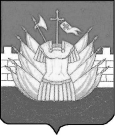 АДМИНИСТРАЦИЯДМИТРИЕВСКОГО СЕЛЬСКОГО ПОСЕЛЕНИЯГАЛИЧСКОГО МУНИЦИПАЛЬНОГО РАЙОНАКОСТРОМСКОЙ ОБЛАСТИП О С Т А Н О В Л Е Н И Еот «21» февраля 2013 года № 16дер. ДмитриевскоеО порядке поступления обращений и заявлений в комиссию по соблюдению  требований к служебному поведению муниципальных служащих администрации Дмитриевского сельского поселения Галичского муниципального района Костромской области и урегулированию конфликта интересовВ соответствии с Федеральным законом от 02 марта 2007 года № 25 - ФЗ "О муниципальной службе в Российской Федерации", Указом Президента Российской Федерации от 1 июля 2010 года № 821 "О комиссиях по соблюдению требований к служебному поведению федеральных государственных служащих и урегулированию конфликта интересов", постановлением администрации Дмитриевского сельского поселения  от 17 января 2011 года №  5"О комиссии по соблюдению требований к служебному поведению муниципальных  служащих администрации Дмитриевского сельского поселения Галичского муниципального района Костромской области и урегулированию конфликта интересов"  ПОСТАНОВЛЯЮ:1. Утвердить:1) Порядок поступления заявления муниципального служащего  администрации Дмитриевского сельского поселения  Галичского муниципального района Костромской области о невозможности по объективным причинам представить сведения о доходах, расходах, об имуществе и обязательствах имущественного характера своих супруги (супруга) и несовершеннолетних детей (приложение № 1);2) Порядок поступления обращения гражданина, замещавшего должность муниципальной службы в администрации Дмитриевского сельского поселения  Галичского муниципального района Костромской области, включенную в перечень должностей, утвержденный постановлением администрации Дмитриевского сельского поселения  от  20 февраля 2013 года  № 15 "Об утверждении перечня должностей  муниципальной службы администрации Дмитриевского сельского поселения, при назначении на которые граждане и при замещении которых муниципальные служащие обязаны представлять сведения о своих доходах, расходах, об имуществе и обязательствах имущественного характера, а также сведения о доходах, расходах, об имуществе и обязательствах имущественного характера своих супруги (супруга) и несовершеннолетних детей" (приложение № 2).2. Настоящее постановление вступает в силу со дня его официального опубликования в информационном бюллетене «Дмитриевский вестник».Первый заместитель главы администрации сельского поселения                                           И.Н.ЦветковаПриложение № 1Утвержденпостановлениемадминистрациисельского поселенияот «21»  февраля  2013 года №16Порядокпоступления заявления муниципальногослужащего администрации Дмитриевского сельского поселения Галичского муниципального района Костромской области о невозможности по объективным причинам представить сведения о доходах, расходах, об имуществе и обязательствах имущественного характера своих супруги (супруга) и несовершеннолетних детей1. Настоящий Порядок разработан во исполнение подпункта 2 пункта 14 Положения о комиссии по соблюдению требований к служебному поведению муниципальных служащих администрации Дмитриевского сельского поселения  Галичского муниципального района Костромской области и урегулированию конфликта интересов, утвержденного постановлением администрации Дмитриевского сельского поселения  от 17 января 2011 года № 5 (в ред. постановлений от 28.08.2012 года №78, от 19.02.2013 года № 14) (далее - Положение о комиссии).2. Заявление о невозможности по объективным причинам представить сведения о доходах, расходах, об имуществе и обязательствах имущественного характера своих супруги (супруга) и несовершеннолетних детей (далее - заявление) подается муниципальным служащим администрации Дмитриевского сельского поселения  Галичского муниципального района Костромской области в  администрацию Дмитриевского сельского поселения  Галичского муниципального района (далее - администрация).3. Ответственное лицо за делопроизводство в день поступления заявления регистрирует его  в журнале входящей корреспонденции.4. В день регистрации заявления о нем информируется председатель комиссии по соблюдению требований к служебному поведению муниципальных служащих администрации Дмитриевского сельского поселения  Галичского муниципального района Костромской области и урегулированию конфликта интересов (далее - комиссия).6. Председатель комиссии при поступлении к нему информации о заявлении организует рассмотрение заявления комиссией в соответствии с Положением о комиссии.Приложение № 2Утвержденпостановлениемадминистрациисельского поселенияот «21»  февраля  2013 года №16Порядокпоступления обращения гражданина, замещавшегодолжность муниципальной  службы в администрации Дмитриевского сельского поселения Галичского муниципального района Костромской области, включенную в перечень должностей, утвержденный постановлением администрации Дмитриевского сельского поселения  Галичского муниципального района Костромской области от 14 февраля  2013 года № 14 "Об утверждении перечня должностей муниципальной службы в администрации Дмитриевского сельского поселения Галичского муниципального района Костромской области, при назначении на которые граждане и при замещении которых муниципальные служащие обязаны представлять сведения о своих доходах, расходах,  об имуществе и обязательствах имущественного характера, а также сведения о доходах, расходах,  об имуществе и обязательствах имущественного характера своих супруги (супруга) и несовершеннолетних детей", о даче согласия на замещение на условиях трудового договора должности в организации  и (или)   выполнение работы (оказание данной организации услуги)  на условиях гражданско-правового договора в данной организации, если отдельные функции по муниципальному (административному) управлению этой организацией входили в его должностные (служебные) обязанности, до истечения двух лет со дня увольнения с  муниципальной службы1. Настоящий Порядок разработан во исполнение подпункта 2 пункта 14 Положения о комиссии по соблюдению требований к служебному поведению муниципальных служащих администрации Дмитриевского сельского поселения  Галичского муниципального района Костромской области и урегулированию конфликта интересов, утвержденного постановлением администрации Дмитриевского сельского поселения от 17 января 2011 года № 5( в ред. постановлений от 28.08.2012 года №78, от 19.02.2013 года № 14)  (далее - Положение о комиссии).2. Поступившее обращение регистрируется специалистом ответственным за делопроизводство в  администрации Дмитриевского сельского поселения  в журнале входящей корреспонденции  и направляется в соответствии с Инструкцией по делопроизводству  Дмитриевского сельского поселения        председателю комиссии по соблюдению требований к служебному поведению муниципальных служащих администрации  Дмитриевского сельского поселения  Галичского муниципального района Костромской области и урегулированию конфликта интересов (далее - комиссия).4. Председатель комиссии при поступлении к нему обращения организует рассмотрение обращения комиссией в соответствии с Положением о комиссии.